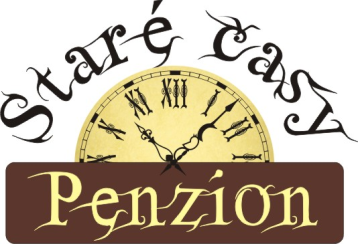 	  Rodinný penzion STARÉ  ČASY ***                   Horní Bečva * Valašsko *                                           		             www.penzion-starecasy.cz                  Ceník ubytování 2018 PLATNOST CENÍKU: 3.1. - 20. 12. 2018, neplatí ve vybraných termínech. Provozovatel si vyhrazuje právo na změny cen ubytování a služeb. Ceny se mohou lišit v jednotlivých dnech roku 2018.
Využít můžete také našich zvýhodněných pobytových balíčků a dopřát si komfortní ubytování, vyhlášenou gastronomii i dokonalou relaxaci a další služby za atraktivnějších podmínek. Všechny ceny již zahrnují příslušné DPHPoplatek obecnímu úřadu Horní Bečva  činí 12,-Kč / den  ( 18 – 70 let Storno podmínkyPři závazné objednávce ubytování zasíláme zálohovou fakturu na 30% z celkové částky za pobyt ,celé znění podmínek k ubytování naleznete na www.penzion-starecasy.cz Přijímáme platby kartou , převodem na účet , go pay, FKSP ,EURSledujte naše aktuální balíčky, akce a zvýhodněné nabídky na našich webových stránkách  Cena za 1 osobu včetně snídaně  privátního parkování, Wifi připojení  1 noc2-3 noci3-6 nocivíce jak 6 nocíVelikonoce     29.03-02.04.Dvlůžkový pokoj 650600550525 650Dvlůžkový pokoj Terasa č. 5  850800750725850       Dvlůžkový pokoj Staré časy č.7 s kolébkou  700650625550700Apartmá Staré časy č.8, č. 9 800750725700800Dvlůžkový pokoj obsazený  pouze 1 osob  950950950950950Přistýlka dítě od 3-12 let350 350 350 350 350 Přistýlka dítě od 12 let / dospělá osoba  450  450  450  450  450  Malá plemena psů200200200200200Snídaně s širok nabídk pokrmů a nápojů  V ceně ubytování V ceně ubytování V ceně ubytování V ceně ubytování V ceně ubytování Privátní uzavřené parkování Zdarma Zdarma Zdarma Zdarma Zdarma WIfi připojení Zdarma Zdarma Zdarma Zdarma Zdarma 